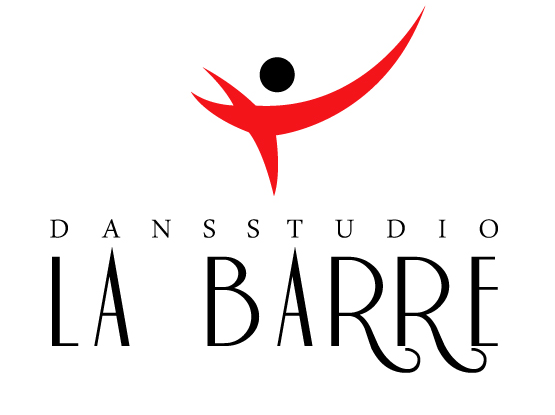 Inschrijfformulier:Naam leerling:			---------------------------------------------Adres:				-----------------------------------------------Woonplaats:			----------------------------------------------Tel nr:				----------------------------------------------Email:				------------------------------------------------Inschrijfdatum:			------------------------------------------------Cursus (locatie/dag en tijdstip):Bijgevoegd het machtigingsformulier 				ja/neeIk ben op de hoogte van opzegtermijn van 1 maand 		ja/neeIk ga akkoord met de algemene voorwaarden			ja/neeHandtekening			------------------------------------------------